Образовательная деятельность 2 б класса№ п/пКурсТема мероприятия (проектной, творческой работы)Сроки проведениямероприятияКонтрольe-mail, WhatsApp учителя1ДоноведениеВиртуальные экскурсии по музеям нашей страны.https://youtu.be/Hd3ak4I8M2Ihttps://youtu.be/k-JLcPIYxg8https://youtu.be/sZ0pB3sdBdohttps://youtu.be/ZeB5TZdWTvQ15.05-18.05Рисунок.Фото работыtanya.bychkova.1972@mail.ru892877427462Уроки нравственности «Ура, Победе!» 75-летие Победы в Великой Отечественной войне»12.05 – 14.05Рисунки и поделки.Фото работыtanya.bychkova.1972@mail.ru892877427463Занимательный русский   язык«Рифма. Играем в стихи».                            Тема свободная 19.05-21.05.Книжка – малышка со стихами и иллюстрациями к ним.Фото работы выслать учителюtanya.bychkova.1972@mail.ru892877427464В  гармонии с математикой«Математика вокруг нас. Узоры на посуде»Рисунки.22.05-25.05Рисунки.Фото работыtanya.bychkova.1972@mail.ru892877427465Фитнес 2бРазвитие силовых способностей: 1.Отжимания: Мальчики 10 раз, девочки 7 раз.2.Поднимание туловища из положения лежа (пресс):  12 раз. 3.Приседания: 18 раз6.05.2013.05.2020.05.20Фото выполнения выслать на электронный адресlazurchenkoandrei@yandex.ru6«Учимся договариваться»«Волшебное слово» https://youtu.be/FsKgoy0vMY0«Учимся говорить правду»https://yandex.ru/efir?stream_id=464484bb3dd506e7b85a685835ee5f20&from_block=logo_partner_player12.05.2019.05.20Ознакомиться с информациейyaep@yandex.ru 7Шахматы«Любимая шахматная фигура»Выполнить объемный портрет шахматной фигуры. (связать, слепить, собрать из конструктора, нарядить куклу или другую игрушку и т.д.)Выслать фото 2б – 15-22 маяewtushencko.k@yandex.ru8Рукотворчество Сказки. Пример  работы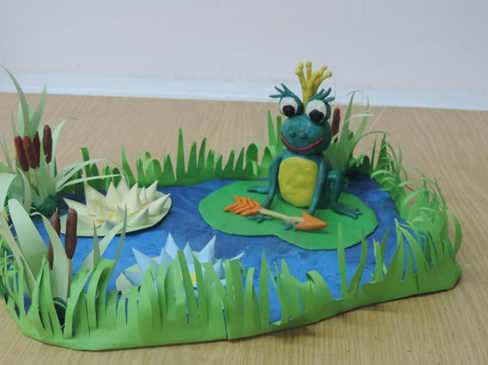 7-19 маяФото  работыВыслать учителюb0av@yandex.ru